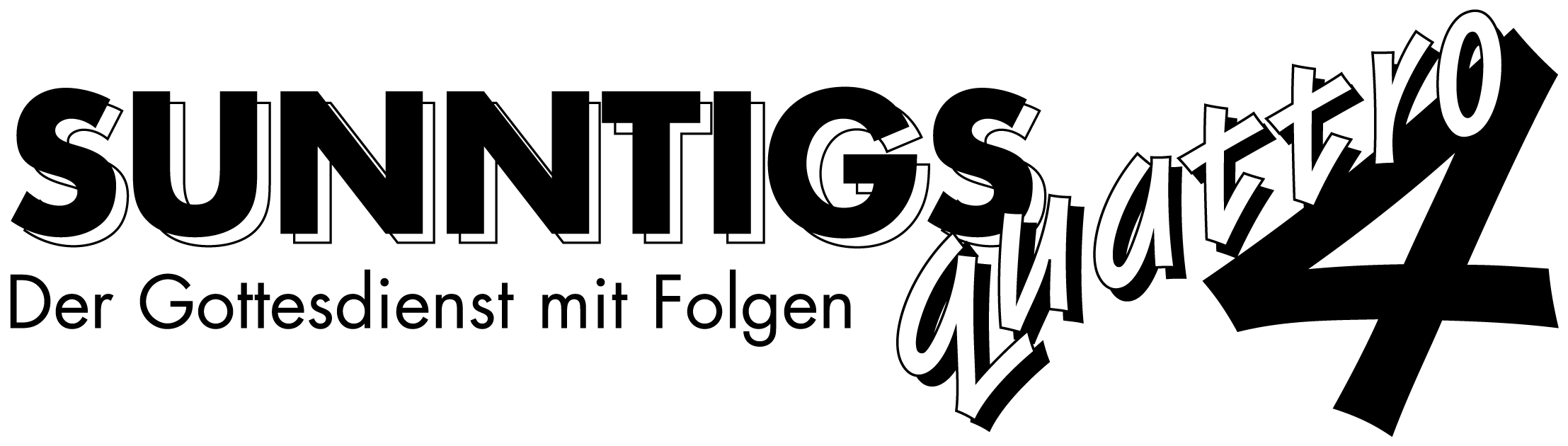 Elia fordert eine klare EntscheidungReihe: Elia mit einer sehr schwierigen Mission betraut (2/4) – 1. Könige 18, 1-46Einleitende GedankenWo wird der Umbruch von der Theokratie zur Monarchie in der Bibel beschrieben?……………………………………………………………………………………………………………………Warum ist es hilfreich, dass wir wissen, wer in der Regel mit Juda und mit Israel gemeint ist?……………………………………………………………………………………………………………………Nenne die beiden Reiche und die dazugehörenden Hauptstädte.Israel: ……………………………………………………………………………………………………………Juda: …………………………………………………………………………………….………………………Welcher König regierte zur Zeit Elias und wie hiess seine Frau?……………………………………………………………………………………………………………………Warum liess Gott schwierige Situationen über sein Volk kommen? Was wollte er damit erreichen?……………………………………………………………………………………………………………………„Ich schickte euch eine Hungersnot, sodass es in euren Städten und Dörfern nichts mehr zu beissen gab. Das kam von mir! Trotzdem seid ihr nicht zu mir umgekehrt.“ Amos 4, 6.Bibelstellen zum Nachschlagen: 1. Samuel 8; 1. Könige 17, 1; Amos 4, 4-11Eine gleichgültige ReaktionWoran wird ersichtlich, dass Obadja sich vor Baal nicht beugte?……………………………………………………………………………………………………………………Warum hatte Obadja Angst, dem Ahab zu sagen, dass Elia in Israel sei?……………………………………………………………………………………………………………………Was könnte der Grund dafür sein, dass Ahab in der Vergangenheit Elia in allen Ländern suchte?……………………………………………………………………………………………………………………„Es gibt kein Land, in dem Ahab dich nicht suchen liess. Wenn es hiess: ‘Er ist nicht hier’, musste es ihm der König des Landes mit einem Eid bestätigen.“ 1. Könige 18, 10.Woran erkennen wir, dass Ahab nicht verstand, warum es seit über drei Jahren nicht mehr regnete? ……………………………………………………………………………………………………………………„Wenn Ahab dich dann nicht findet, wird er mich umbringen. Dabei habe ich doch von Jugend auf treu zu Jahwe gehalten.“ 1. Könige 18, 12.Warum denkst du, antworteten die Israeliten Elia nicht?……………………………………………………………………………………………………………………„Wie lange schwankt ihr noch hin und her? Entweder ist Jahwe Gott, dann folgt ihm – oder Baal ist Gott, dann folgt ihm!“ 1. Könige 18, 21.Gibt es in deinem Leben auch Entscheidungen, die du treffen solltest, aber du triffst sie nicht?……………………………………………………………………………………………………………………Bibelstellen zum Nachschlagen: Hosea 5, 4; Markus 3, 3-4; Lukas 4, 25; Lukas 20, 25-26; Jakobus 5, 17Ein unreifes BekenntnisWas können wir als hauptsächlichen Sinn von Wundern bezeichnen?……………………………………………………………………………………………………………………„Höre mich, Jahwe, erhöre mich! Dieses Volk soll erkennen, dass du, Jahwe, allein Gott bist und dass du sie wieder auf den rechten Weg zurückbringen willst.“ 1. Könige 18, 37.Wie ernsthaft war das Bekenntnis der Israeliten?……………………………………………………………………………………………………………………„Als das Volk das sah, warfen sich alle zu Boden und riefen: ‚Der Herr allein ist Gott, der Herr allein ist Gott!‘“ 1. Könige 18, 39.Wann könnte man von einem reifen oder ernsthaften Bekenntnis sprechen?……………………………………………………………………………………………………………………„Jetzt, wo du mich gesehen hast, glaubst du. Glücklich zu nennen sind die, die nicht sehen und trotzdem glauben.“  Johannes 20, 29.Warum ist das Sterben von Jesus Christus am Kreuz das grösste Wunder aller Zeiten?……………………………………………………………………………………………………………………„Den Schuldschein, der auf unseren Namen ausgestellt war und dessen Inhalt uns anklagte, weil wir die Forderungen des Gesetzes nicht erfüllt hatten, hat Gott für nicht mehr gültig erklärt. Er hat ihn ans Kreuz genagelt und damit für immer beseitigt.“ Kolosser 2, 14.Bibelstellen zum Nachschlagen: 3. Mose 9, 22-24; 5. Mose 6, 4-5; 5. Mose 17, 2-7; Richter 6, 20-21; 1. Chronik 21, 26; 2. Chronik 7, 1; Jesaja 53, 4-6; Hosea 7, 14-16; Maleachi 3, 18; Johannes 20, 24-29; Kolosser 2, 12-13; 1. Petrus 1, 8; Hebräer 1, 1; Hebräer 11, 1Schlussgedanke„Wie lange schwankt ihr noch hin und her? Entweder ist Jahwe Gott, dann folgt ihm – oder Baal ist Gott, dann folgt ihm!“ 1. Könige 18, 21.Welche Entscheidung willst du treffen? ………………………………………………………………………Was denkst du, müsste sich in deinem Leben dann ändern?……………………………………………………………………………………………………………………Bibelstellen zum Nachschlagen: Habakuk 2, 4; Johannes 7, 38-39; Johannes 15, 5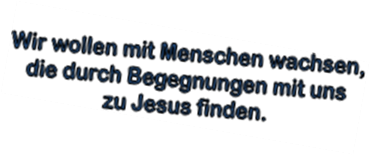 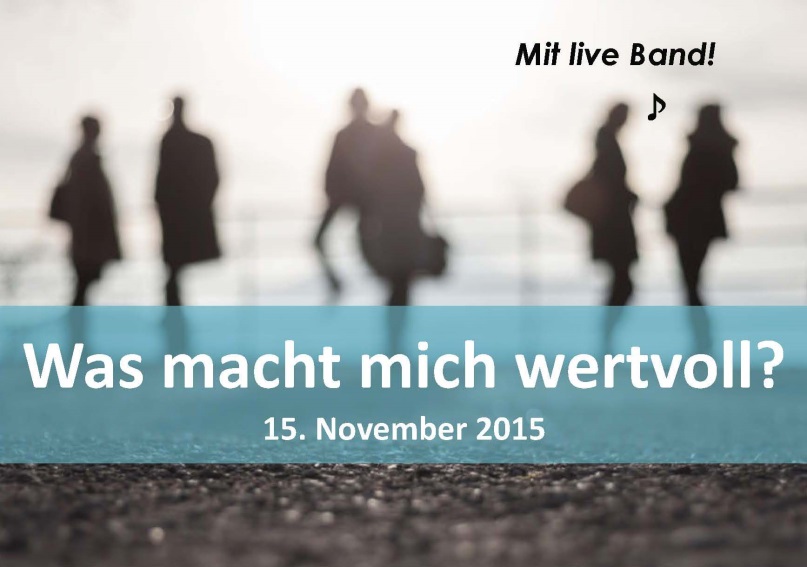 